Cell Biology and Physiology LabWeek 2 – The Microscope                                     Name:Why do we use an inverted microscope?	Inverted microscopes are constructed with the objectives pointing upwards.  This makes it easier to view culture vessels (containing cell culture or aquatic specimens).  A huge disadvantage is the cost (more expensive than upright microscopes).The EVOS MicroscopeLED light cube technology – don’t need a darkroom when doing fluorescence microscopyLCD screen rather than binoculars, allows other people to look at the same imageCan put in the hood if need be and still visualize your cellsCan get high-quality images easily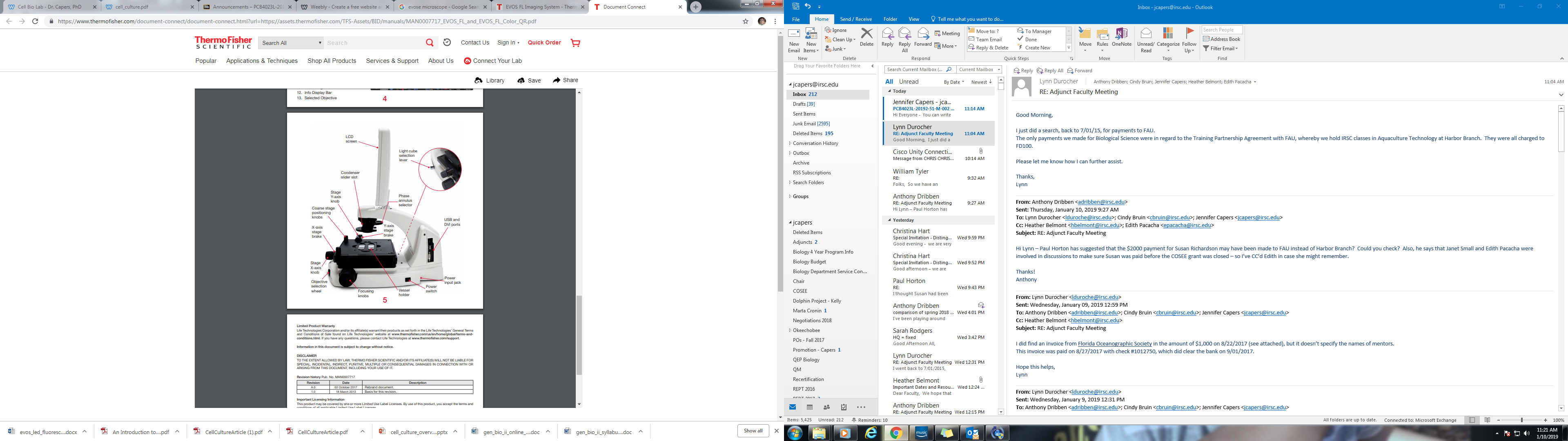 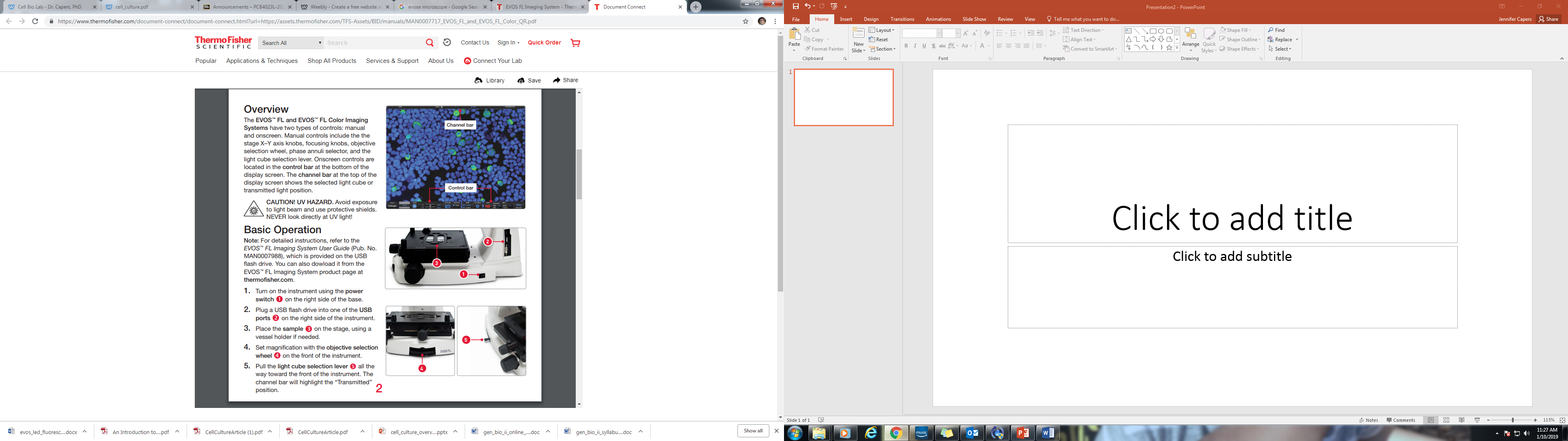 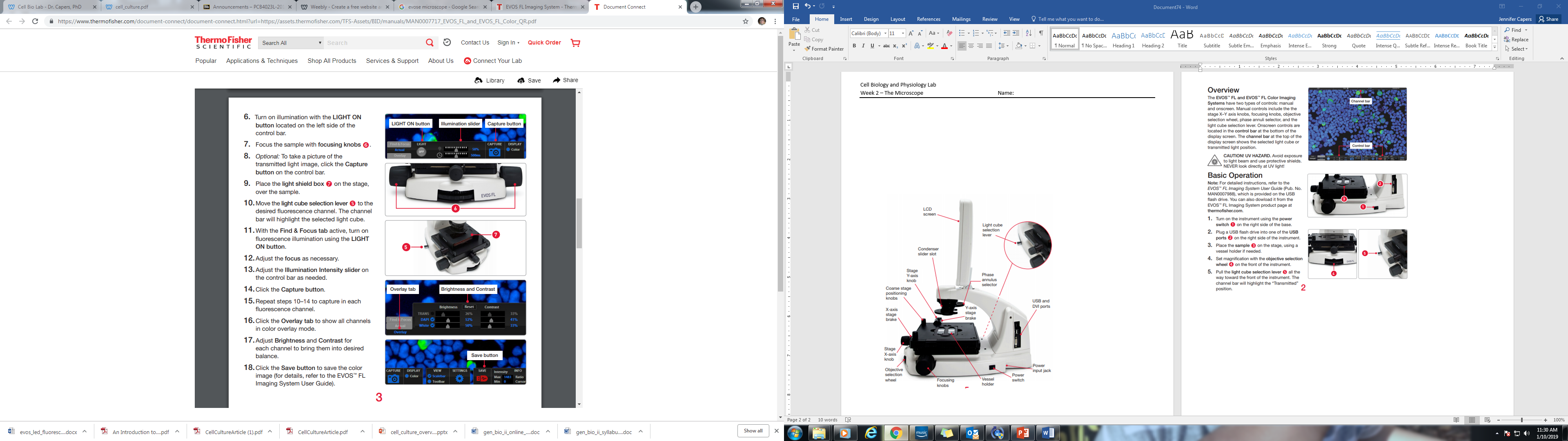 Questions Were you able to view specimens using the EVOS scope? _______Were you able to save images? _______Why do we use inverted scopes when doing cell culture?What is magnification?What is resolution?